Na temelju članka 12. i 15. st.2. Zakona o javnoj nabavi („Narodne novine“, broj 120/16) i članaka 58 i 162. Statuta-pročišćeni tekst Osnovne škole Braća Ribar, Sisak, Školski odbor na  7.  sjednici održanoj 12.6.2017. godine donosiPRAVILNIKO PROVEDBI POSTUPAKA JEDNOSTAVNE NABAVEI. OPĆE ODREDBEČlanak 1.		U svrhu poštivanja osnovnih načela javne nabave te zakonitog, namjenskog isvrhovitog trošenja proračunskih sredstava, ovim Pravilnikom o provedbi postupaka jednostavne nabave (u daljnjem tekstu: Pravilnik) uređuju se postupci koji prethode stvaranju ugovornih odnosa za nabavu roba i usluga procijenjene vrijednosti do 200.000,00 kuna bez poreza na dodanu vrijednost (PDV-a) i za nabavu radova procijenjene vrijednosti do 500.000,00 kuna bez poreza na dodanu vrijednost (PDV-a) (u daljnjem tekstu: jednostavna nabava) za koje sukladno odredbama Zakona o javnoj nabavi (u daljnjem tekstu: Zakon) ne postoji obveza provedbe postupaka javne nabave.		Postupci jednostavne nabave u smislu ovog Pravilnika, dijele se na:postupke nabave čija je procijenjena vrijednost manja od 20.000,00 kuna, postupke nabave čija je procijenjena vrijednost jednaka i veća od 20.000,00 kuna i  jednaka ili manja od 70.000,00 kuna,postupke nabave čija je procijenjena vrijednost jednaka i veća od 70.000,00 kuna i jednaka ili manja od 200.000,00 kuna za nabavu roba i usluga, odnosno jednaka ili manja od  500.000,00 kuna za nabavu radova. 		Svi postupci jednostavne nabave jednaki i veći  od 20.000,00 kn moraju biti usklađeni s Planomnabave, a sredstva osigurana u Financijskom planu Osnovne škole Braća Ribar ( u daljem tekstu: Škola ).		Izrazi navedeni u ovom  Pravilniku neutralni su i odnose se na osobe oba spola.Članak 2.Prilikom provođenja postupaka jednostavne nabave, Škola kao naručitelj  u odnosu na sve gospodarske subjekte, uzet će u obzir načelo tržišnog natjecanja, načelo jednakog tretmana, načelo zabrane diskriminacije, načelo uzajamnog priznavanja, načelo razmjernosti i načelo transparentnosti.Članak 3.     U provedbi postupaka jednostavne nabave Škola je dužna, osim odredbi ovoga Pravilnika, pridržavati se i drugih pozitivnih zakonskih i podzakonskih propisa vezanih za pojedini predmet jednostavne nabave, Procedure stvaranja ugovornih obveza  i drugih internih akata Škole.1.	SPREČAVANJE SUKOBA INTERESAČlanak 4.	O sukobu interesa na odgovarajući način primjenjuju se odredbe Zakona i drugih propisa koji uređuju područje sukoba interesa.2.	PREDMET NABAVEČlanak 5.Za nabavu roba, radova i usluga koje se nabavljaju prema ovom Pravilniku, u Plan nabave Škole obvezno se unose podaci o predmetu nabave i procijenjenoj vrijednosti nabave. Škola je dužna za svaku proračunsku godinu donijeti Plan nabave. Plan nabave može se dopuniti stavkom računa iz računskog plana, iznosom financijskog plana, oznakom sklapa li se ugovor ili se izdaje narudžbenica i slično.	Stavke procijenjene vrijednosti nabave moraju biti usklađene s Financijskim planom Škole. Izračunavanje procijenjene vrijednosti nabave temelji se na ukupnom iznosu, bez poreza na dodanu vrijednost ( PDV ). Školski odbor  mora usvojiti Plan nabave najkasnije do kraja prethodne proračunske godine u odnosu na godinu za koju se donosi Plan nabave.Plan nabave može se izmijeniti i dopuniti na način da sve izmjene i dopune moraju biti vidljivo naznačene u odnosu na osnovni Plan nabave. Izmjenu i dopunu Plana nabave također usvaja Školski odbor.Škola je dužna Plan nabave objaviti na svojim internetskim stranicama u roku 30 dana od njegova usvajanja. Izmjene i dopune Plana nabave također se objavljuju na internetskim stranicama.Objavljeni Plan nabave i njegove izmjene i dopune moraju na internetskim stranicama biti dostupni najmanje do 30 lipnja sljedeće proračunske godine.3.	ODGOVORNE OSOBE ZA PROVOĐENJE NABAVEČlanak 6.	Odgovorna osoba za uspostavu i zakonitost sustava jednostavne nabave  je ravnatelj Škole.II. PROVEDBA POSTUPKA JEDNOSTAVNE NABAVE PROCIJENJENE VRIJEDNOSTI JEDNAKE ILI MANJA OD 20,000,00 KUNAČlanak 7.Za predmete nabave čija je procijenjena vrijednost jednaka ili manja od 20.000,00 kn dovoljno je prikupiti samo jednu ponudu. Ponudu odobrava ravnatelj Škole.Nabava roba, usluga i radova procijenjene vrijednosti jednake ili manje od 20.000,00 kuna, provodi se sukladno Proceduri stvaranja ugovornih obveza Škole.III. PROVEDBA POSTUPKA JEDNOSTAVNE NABAVE PROCIJENJENE VRIJEDNOSTI JEDNAKE ILI VEĆE OD 20,000,00 KUNA I JEDNAKE ILI MANJE OD 70.000,00 KUNAČlanak 8.Nabavu roba, usluga i radova čija je procijenjena vrijednost manja od 70.000,00                     kuna, provodi ravnatelj Škole sukladno Proceduri stvaranja ugovornih obveza Škole. Za nabavu roba, usluga i radova iz prethodnog stavka ovog članka dovoljna je jedna ponuda, a  na osnovu dostavljenog zahtjeva gospodarskom subjektu po vlastitom izboru na dokaziv način (dostavnica, povratnica, izvješće o uspješnom slanju telefaksom, potvrda e – mailom). Ravnatelj Škole može odlučiti da se poziv za dostavu ponude uputi na više od jednog gospodarskog subjekta, odnosno na minimalno tri adrese gospodarskih subjekata.U slučaju prethodnog stavka ovog članka, kriterij za izbor najpovoljnije ponude je najniža cijena, odnosno ekonomsko najpovoljnija ponuda.IV.	PROVEDBA POSTUPKA JEDNOSTAVNE NABAVE PROCIJENJENE VRIJEDNOSTI JEDNAKE ILI VEĆE OD 70,000,00 KUNA I JEDNAKA ILI VEĆA OD 200.000,00, ODNOSNO 500.000,00 KUNAČlanak 9.Za nabavu roba, usluga i radova čija je procijenjena vrijednost jednaka ili veća od 70.000,00 kuna do 200.000,00 kuna za robu i usluge i do  500.000,00 kuna za  radove odlučuje Školski odbor donošenjem odluke o imenovanju Povjerenstva za provođenje postupka jednostavne nabave.Školski odbor na sjednici odlučuje kojim gospodarskim subjektima će se dostaviti poziv za dostavu ponude.Sukladno prethodnom stavku prikupljanje ponuda se vrši na jedan od slijedećih načina: upućivanjem Poziva  za dostavu ponuda na adrese gospodarskih subjekata  (broj gospodarskih subjekata kojima se upućuje poziv za dostavu ponuda je minimalno tri, a može biti i manji u posebnim slučajevima i okolnostima,  ovisno o složenosti, potom o prirodi predmeta nabave i tržišnog natjecanja u tom području), a što se obvezno obrazlaže u Odluci o imenovanju Povjerenstva  za provođenje postupka jednostavne nabave.. objavom poziva na dostavu ponuda – na internetskoj stranici Naručitelja kombinacijom slanja poziva na dostavu ponude na adrese gospodarskih subjekata i objave na internetskoj stranici, čime je umanjena vjerojatnost  da do roka za dostavu ponuda  ne pristigne niti jedna ponuda.Članak 10.Za jednostavnu nabavu čija je procijenjena vrijednost jednaka ili veća od 70.000,00 kuna a do 200.000,00 kuna za robu i usluge i do 500.000,00 kuna za radove, za koje se ne provodi postupak  javne nabave, stvaranje obveza provodi se po slijedećoj proceduri: Odluku o imenovanju Povjerenstva za provođenje postupka jednostavne nabave donosi Školski odbor,Na osobe koje provode postupak primjenjuju se odredbe Zakona u dijelu odredbi o sukobu interesa, Poziv za dostavu ponuda Povjerenstvo dostavlja na adrese gospodarskih subjekata ili ga objavljuje na internetskoj stranici Škole, sukladno odluci Školskog odbora,  Rok za dostavu ponuda određuje Povjerenstvo u pozivu za dostavu ponuda u svakom konkretnom slučaju , sukladno složenosti predmeta nabave i potrebama, Otvaranje ponuda kod postupaka jednostavne nabave  neće se vršiti javno,Ponude otvaraju najmanje dva člana imenovanog Povjerenstva za provedbu jednostavne nabave, te sačinjavaju Zapisnik o otvaranju ponuda,Povjerenstvo za provođenje postupaka jednostavne nabave pregledava i ocjenjuje ponude, sukladno utvrđenim uvjetima i zahtjevima iz poziva za dostavu ponuda  odnosno dokumentacije za predmetnu nabavu, te  utvrđenom kriteriju za odabir ponude o čemu sačinjava zapisnik, te  daje prijedlog odluke  o odabiru,Pregled i ocjena ponuda tajni su do donošenja odluke naručitelja,Odluku o odabiru ili Odluku o poništenju donosi Školski odbor,Donošenjem  Odluke o odabiru najpovoljnije ponude ili Odluke o poništenju, Škola kao Naručitelj stječe uvjete za sklapanje ugovora o nabavi, odnosno pokretanje novog postupka, objavom odluke o odabiru ili njenom izvršenom dostavom na dokaziv način, Članak 11.Sukladno uvjetima za prikupljanje ponuda za jednostavnu nabavu Ponuditelji u ponudama dostavljaju slijedeće : Presliku isprave o upisu u poslovni, sudski (trgovački), strukovni, obrtni ili drugi odgovarajući registar, zahtijevanu suglasnost i slično. Ovim dokazom Ponuditelj mora dokazati da je registriran za obavljanje poslova odnosno djelatnosti koja je predmet nabave.Potvrdu Porezne uprave o nepostojanju duga – kojom Ponuditelj mora dokazati da nema duga po osnovi javnih davanja , osim ako je gospodarskom subjektu posebnim propisima odobrena odgoda plaćanja navedenih obveza.Naručitelj može zahtijevati slijedeće dokaze:Preslike potvrda  druge ugovorne strane o izvršenim radovima u posljednjih pet godina, odnosno izvršenim uslugama u posljednje tri godine kojima se dokazuje zadovoljavajuće izvršenje najmanje 2 ugovora s istim ili sličnim predmetom ugovora, izjavu da je ispunio sve obveze, izjavu o jamstvu za otklanjanje nedostataka u jamstvenom roku. Kada to ocijeni potrebnim (ovisno o predmetu nabave) Naručitelj odnosno imenovano Povjerenstvo može  zatražiti od Ponuditelja i druge dokaze radi utvrđivanja sposobnosti.Svi ostali uvjeti i zahtjevi jednostavne nabave biti će određeni dokumentacijom – uputama za prikupljanje ponuda.Naručitelj neće povjeriti poslove Ponuditeljima kojima je naloženo uklanjanje nedostataka ili popravak nekvalitetno izvedenih radovaČlanak 12.Jednostavna  nabave koje zahtijevaju hitnost postupka, Povjerenstvo za jednostavnu nabavu  imenovano odlukom Školskog odbora  u kojoj je naznačen razlog žurnosti postupka, upućuje poziv za dostavu ponude na adresu jednog ili više gospodarskih subjekata po vlastitom izboru na dokaziv način (faxom, elektroničkom poštom i dr.), bez objave na web stranici Škole.Jednostavne nabave koje zahtijevaju hitnost su one gdje je potrebna stvarna žurnost postupka zbog okolnosti kao što su npr. okolnosti vezane uz višu silu (primjerice otklanjanje šteta nastalih elementarnim nepogodama ili djelovanjem vremenskih neprilika kao što je  propuštanje krova, dizanje parketa, odroni, klizišta i slično), odnosno nabave u cilju  sprječavanje nastanka daljnjih šteta, zbog kojih se mora djelovati što prije.Rok za dostavu ponude je najduže tri dana . Povjerenstvo uspoređuju pristigle ponude, te predlažu Školskom odboru za odabir najpovoljniju ponudu sukladno kriteriju odabira.V. 	KRITERIJ ZA ODABIR PONUDE U POSTUPKU JEDNOSTAVNE NABAVEČlanak 13.	Kriteriji za odabir ponude može biti najniža cijena ili ekonomski najpovoljnija ponuda. 	Ukoliko je kriterij odabira ekonomski najpovoljnija ponuda, osim kriterija cijene mogu se koristiti i različiti kriteriji povezani s predmetom nabave, npr. kvaliteta, tehničke prednosti, estetske i funkcionalne osobine, ekološke osobine, operativni troškovi, ekonomičnost, datum isporuke i rok isporuke ili rok izvršenja, jamstveni rok i dr.	Kriteriji za odabir ekonomski najpovoljnije ponuda moraju biti navedeni u pozivu na dostavu ponuda.VI.	IZUZEĆA OD PRIMJENE POSTUPKA Članak 14.	Iznimno, ovisno o prirodi predmeta nabave i razini tržišnog natjecanja, Poziv na dostavu ponuda može se uputiti najmanje jednom (1) gospodarskom subjektu u sljedećim slučajevima kada zbog tehničkih ili umjetničkih razloga ili razloga povezanih sa zaštitom isključivih prava, uključujući prava intelektualnog vlasništva,  ugovor može izvršiti samo određeni gospodarski subjekt,  za nabavu javnobilježničkih usluga, odvjetničkih usluga, zajmova i kredita, zdravstvenih usluga, socijalnih usluga, usluga obrazovanja, konzervatorskih usluga, usluga vještaka, hotelskih i restoranskih usluga, usluga cateringa, konzultantskih usluga, programskog materijala za audiovizualne medijske usluge,nabave robe zbog posebnih okolnosti ili po posebnim uvjetima,kada nije dostavljena nijedna ponuda, a postupak jednostavne nabave se ponavlja, kada je to potrebno zbog obavljanja usluga ili radova na dovršenju započetih a povezanih funkcionalnih ili prostornih cjelinaza dodatne radove čija ukupna vrijednost ne smije prijeći 30% vrijednosti  osnovnog ugovora, koji nisu bili uključeni u početni projekt niti u osnovni ugovor, ali su zbog nepredviđenih okolnosti  postali nužni za izvođenje radova opisanih u njima, pod uvjetom da se ugovor sklopi s gospodarskim subjektom koji izvršava ugovor,za dodatne usluge čija ukupna vrijednost ne smije prijeći 30% vrijednosti  osnovnog ugovora, koji nisu bili uključeni u početni projekt niti u osnovni ugovor, ali su zbog nepredviđenih okolnosti  postali nužne za pružanje usluga opisanih u njima, pod uvjetom da se ugovor sklopi s gospodarskim subjektom koji izvršava ugovor,za dodatne isporuke robe od dobavljača iz osnovnog ugovora ako bi promjena dobavljača obvezala javnog naručitelja da nabavi robu koja ima drugačije tehničke značajke što bi rezultiralo neusklađenošću ili nerazmjernim tehničkim poteškoćama u radu i održavanjužurne nabave, uzrokovane događajima koji se nisu mogli predvidjeti ostalim opravdanim slučajevima po Odluci Naručitelja.VII.	NAČIN I ROK DOSTAVE PONUDAČlanak 15.	Način dostave ponuda određuje se u Pozivu na dostavu ponuda.	Rok za dostavu ponuda bit će određen ovisno o složenosti predmeta nabave kako bi se potencijalnim Ponuditeljima omogućilo dostavljanje ponude u skladu s uvjetima iz Poziva na dostavu ponude.	Rok za dostavu ponude iznosi najmanje tri (3) dana.	Ponude se u papirnatom obliku dostavljaju neposredno na urudžbeni zapisnik Škole ili putem pošte  u zatvorenoj omotnici na kojoj mora biti naznačen naziv i adresa ponuditelja te naziv predmeta nabave.	Ako je dopušteno dostavljanje ponuda u drugačijem obliku (elektroničkom poštom, telefaksom i sl.) moraju se osigurati uvjeti za očuvanje integriteta podataka i tajnost ponuda.	Ponude zaprimljene nakon roka za dostavu ponuda vratit će se neotvorene ponuditelju.	Sve dokumente koje Škola kao Naručitelj zahtijeva u skladu s ovim Pravilnikom, Ponuditelji mogu dostaviti u neovjerenoj preslici. Neovjerenom preslikom smatra se i neovjereni ispis elektroničke isprave, a izabrani Ponuditelj je obavezan dostaviti originale na uvid ukoliko to Naručitelj zatraži. VIII.	OTVARANJE, PREGLED I OCJENA PONUDAČlanak 16.		Po isteku roka određenog u Pozivu  na dostavu ponuda, Povjerenstvo za provođenje jednostavne nabave ( u daljem tekstu: Povjerenstvo ) otvara pristigle ponude neposredno nakon isteka roka za dostavu ponuda, prema redoslijedu zaprimanja.	Otvaranje ponude nije javno. Članak 17.Povjerenstvo pregledava i ocjenjuje ponude na temelju uvjeta i zahtjeva iz Poziva na dostavu ponuda.	O postupku otvaranja, pregleda i ocjene ponuda Povjerenstvo sastavlja zapisnik o otvaranju, pregledu i ocjeni ponuda koji minimalno mora sadržavati podatke o ponuditeljima, utvrđivanje da ponuda odgovara opisu predmeta nabave ili navođenje svih  elemenata u kojima ponuda odstupa od traženog, cijenu svake ponude, rokove i ostale bitne uvjete navedene u ponudi te podatke o odabranom ponuditelju kao i razloge  odabira odnosno poništenja postupka. 	Kao najpovoljnija ponuda može se izabrati samo ponuda Ponuditelja koji je ispunio sve uvjete iz Poziva na dostavu ponuda.	Postupak će se poništiti ako nije dostavljena niti jedna ponuda, odnosno ako niti jedna dostavljena ponuda ne ispunjava u cijelosti svrhu nabave.IX.		DONOŠENJE ODLUKE O ODABIRU ILI PONIŠTENJUČlanak 18.	Na osnovi rezultata pregleda i ocjene ponuda iz članka 17. ovog Pravilnika, Školski odbor donosi Odluku o odabiru najpovoljnije ponude na temelju kriterija za odabir ponude ili Odluku o poništenju.	Ako su dvije ili više valjanih ponuda jednako rangirane prema kriteriju za odabir ponude, odabrat će se ponuda koja je zaprimljena ranije.	Naručitelj zadržava pravo poništiti postupak jednostavne nabave, prije ili nakon roka za dostavu ponuda bez posebnog pisanog obrazloženja. 	Na Odluku o odabiru ili o poništenju postupka nije dopuštena žalba.X.	SKLAPANJE UGOVORA O NABAVIČlanak 19.	Nakon odabira najpovoljnije ponude, potpisuje se ugovor ili izdaje narudžbenica koja sadrži sve bitne elemente ugovora.	Za nabave roba, usluga i radova procijenjene vrijednosti od 20.000,00 kn bez PDV-a i više, u pravilu se sastavlja ugovor. XI.	EVIDENCIJA UGOVORA O JEDNOSTAVNOJ NABAVIČlanak 20.	Škola je obavezan voditi registar za sve predmete nabave čija je vrijednost jednaka ili veća od 20.000,00 kn (bez PDV-a) i objaviti ga na svojim internetskim stranicama.XII.	IZVRŠENJE I IZMJENE UGOVORA O NABAVIČlanak 21.Ravnatelj Škole  dužan je vršiti kontrolu izvršenja sklopljenih ugovora.Izmjene ugovora o nabavi za vrijeme njegova trajanja dozvoljene su pod uvjetom da se ne mijenja pravna priroda ugovora, kao i opseg i priroda predmeta nabave.Izmjene ugovora o nabavi koje bi dovele do povećanja ugovorenog iznosa moguće su u slučaju kad je ukupna vrijednost svih izmjena bez PDV-a manja od 30% iznosa osnovnog ugovora o nabavi bez PDV-a, pod uvjetom da to ne mijenja pravnu prirodu ugovora o nabavi i da se time ne prelaze vrijednosti na koje se ne primjenjuje Zakon.XIII.	PRIJELAZNE I ZAVRŠNE ODREDBEČlanak 22.	Sve izmjene i dopune ovog Pravilnika, donose se na isti način kao i ovaj Pravilnik.	Ovaj Pravilnik i sve njegove daljnje izmjene ili dopune, objavljuju se na internetskoj stranici Škole. 	U pripremi i provedbi postupaka jednostavne nabave na sva pitanja koja nisu posebno uređena primjenjivat će se odredbe Zakona i podzakonskih akata iz područja javne nabave, na odgovarajući način.Članak 23.	Stupanjem na snagu ovog Pravilnika, stavlja se van snage Pravilnik za provedbu nabave roba, usluga i radova na koju se ne primjenjuje Zakon o javnoj nabavi kojeg je usvojio Školski odbor na 32. sjednici održanoj 11.02.2015. godine.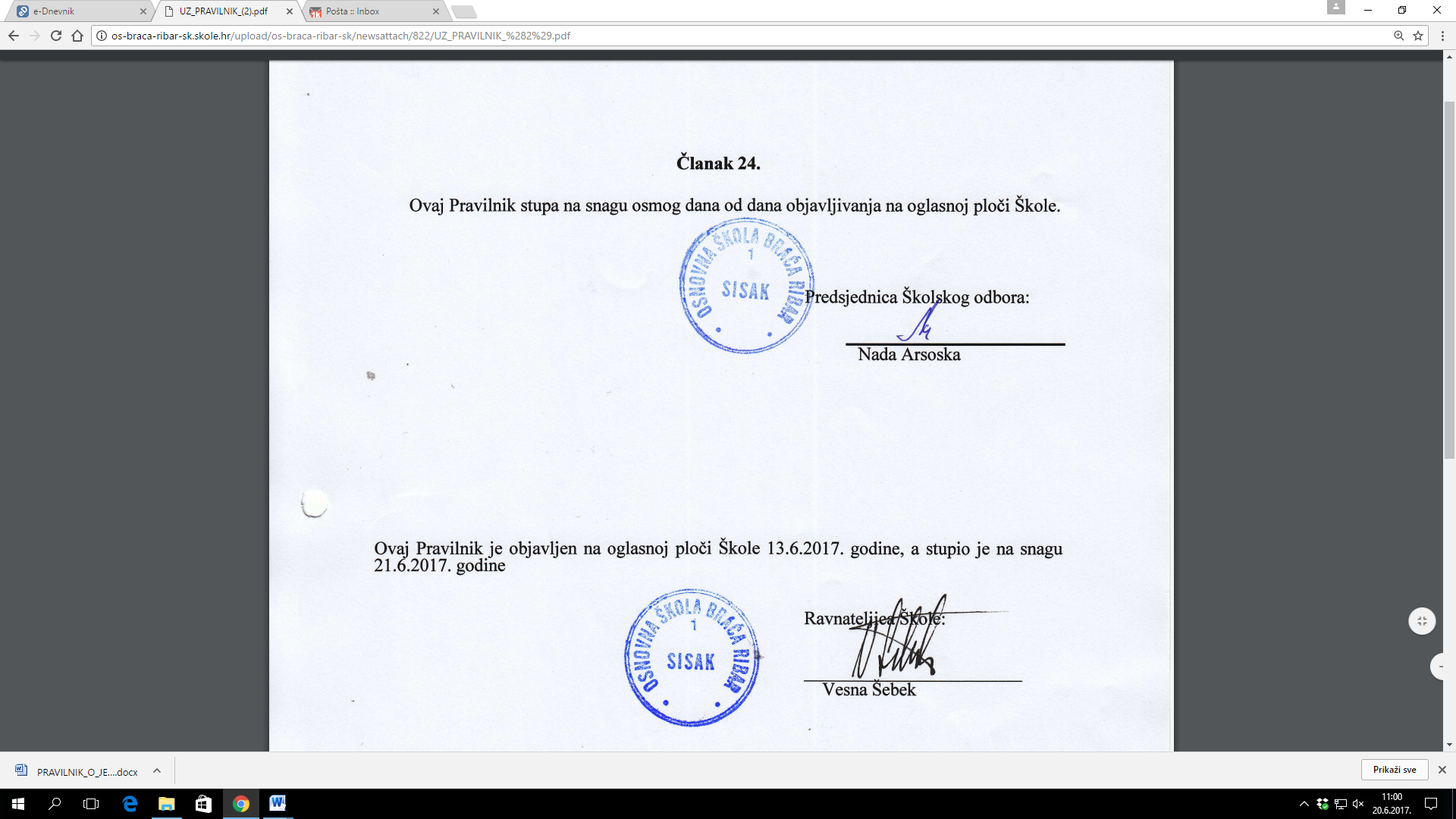 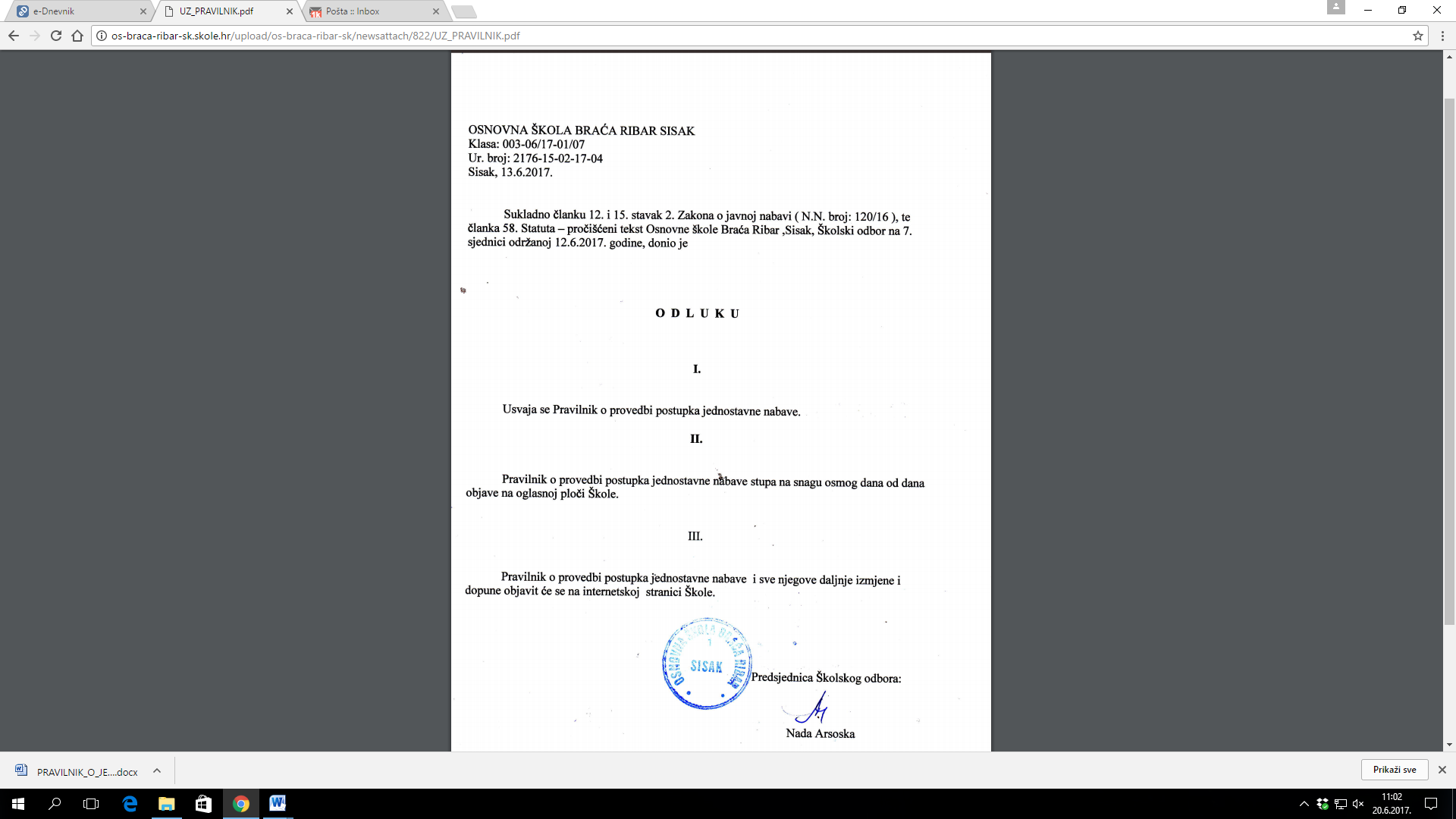 